Digging Deeper into Entrance Meetings and Conducting Interviews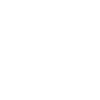 